Pennsylvania Fish and Boat Commission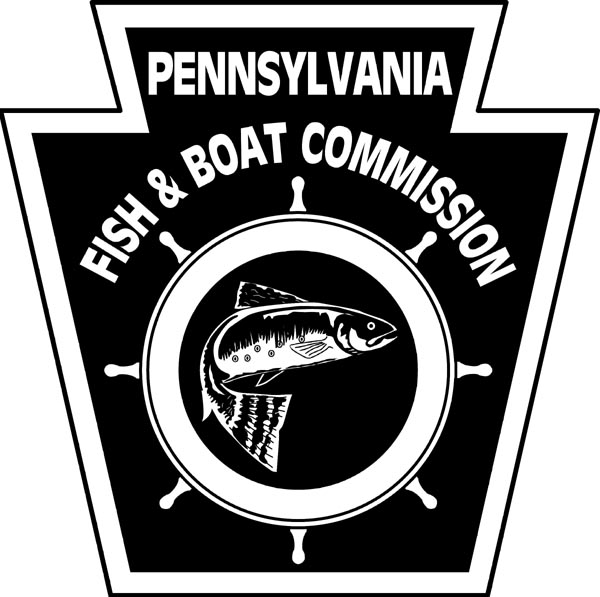 Statewide public access grant programGrant ApplicationForm PFBC-BOB-006      REV (08/23)Completely fill in all sections that apply to the proposed project.  Please provide complete and accurate information.  Refer to the Statewide Public Access Grant Program Procedure Guide often.  Please contact the PFBC Statewide Public Access Program Manager (717-346-8196) to discuss the project and to arrange a site visit before submitting this application.  Remember that a well-planned project will help to make the objectives of this grant program more attainable. ChecklistChecklistChecklistSent (completed by applicant)ItemReceived (for PFBC use only)Application package and supporting documentation on a flash drive Application cover letterLocation/Site mapExisting condition/use photographs (2 minimum)Cost estimatesFor construction projects:  preliminary design or engineering plansFor construction projects:  proof of ownership or control of property (deed or lease)For acquisition projects:  title reports (if available) and appraisalsFor acquisition projects:  agreement of sale or letter of intent with landownerLetter(s) of supportDocumentation of matchCopies or electronic links to local or regional plansSection I – Identification of Applicant and Project CoordinatorSection I – Identification of Applicant and Project CoordinatorSection I – Identification of Applicant and Project CoordinatorSection I – Identification of Applicant and Project CoordinatorSection I – Identification of Applicant and Project CoordinatorSection I – Identification of Applicant and Project CoordinatorSection I – Identification of Applicant and Project CoordinatorSection I – Identification of Applicant and Project CoordinatorSection I – Identification of Applicant and Project CoordinatorSection I – Identification of Applicant and Project CoordinatorSection I – Identification of Applicant and Project CoordinatorSection I – Identification of Applicant and Project CoordinatorSection I – Identification of Applicant and Project CoordinatorSection I – Identification of Applicant and Project CoordinatorSection I – Identification of Applicant and Project CoordinatorSection I – Identification of Applicant and Project CoordinatorSection I – Identification of Applicant and Project CoordinatorSection I – Identification of Applicant and Project CoordinatorSection I – Identification of Applicant and Project CoordinatorSection I – Identification of Applicant and Project CoordinatorSection I – Identification of Applicant and Project CoordinatorSection I – Identification of Applicant and Project CoordinatorSection I – Identification of Applicant and Project CoordinatorSection I – Identification of Applicant and Project CoordinatorSection I – Identification of Applicant and Project CoordinatorSection I – Identification of Applicant and Project CoordinatorLegal Name of ApplicantLegal Name of ApplicantLegal Name of ApplicantCountyCountyCountyCountyFederal ID NumberFederal ID NumberFederal ID NumberSAP Vendor ID NumberSAP Vendor ID NumberSAP Vendor ID NumberSAP Vendor ID NumberSAP Vendor ID NumberSAP Vendor ID NumberSAP Vendor ID NumberSAP Vendor ID NumberSAP Vendor ID NumberStreet AddressStreet AddressStreet AddressP.O. BoxP.O. BoxP.O. BoxP.O. BoxP.O. BoxP.O. BoxP.O. BoxP.O. BoxP.O. BoxCity/TownZip CodeZip CodeZip CodeZip CodeZip CodeZip CodePhone Phone Phone Phone Phone Local Project Coordinator (person in charge of project)Local Project Coordinator (person in charge of project)Local Project Coordinator (person in charge of project)Local Project Coordinator (person in charge of project)Local Project Coordinator (person in charge of project)Local Project Coordinator (person in charge of project)Local Project Coordinator (person in charge of project)Local Project Coordinator (person in charge of project)Local Project Coordinator (person in charge of project)Local Project Coordinator (person in charge of project)Local Project Coordinator (person in charge of project)Local Project Coordinator (person in charge of project)Local Project Coordinator (person in charge of project)Local Project Coordinator (person in charge of project)Title of Local Project CoordinatorTitle of Local Project CoordinatorTitle of Local Project CoordinatorTitle of Local Project CoordinatorTitle of Local Project CoordinatorTitle of Local Project CoordinatorTitle of Local Project CoordinatorTitle of Local Project CoordinatorTitle of Local Project CoordinatorTitle of Local Project CoordinatorTitle of Local Project CoordinatorTitle of Local Project CoordinatorTitle of Local Project CoordinatorTitle of Local Project CoordinatorStreet AddressStreet AddressStreet AddressP.O. BoxP.O. BoxP.O. BoxP.O. BoxP.O. BoxP.O. BoxP.O. BoxP.O. BoxP.O. BoxCity/TownZip CodeZip CodeZip CodeZip CodeZip CodeZip CodePhonePhonePhonePhonePhoneEmail AddressEmail AddressEmail AddressFax Fax Fax Fax Fax Applicant ClassificationApplicant ClassificationApplicant ClassificationMunicipalityMunicipalityMunicipalityMunicipalityMunicipalityCountyCountyCountyNonprofitNonprofitNonprofitOther      Other      Chief Elected Official or Executive OfficerChief Elected Official or Executive OfficerChief Elected Official or Executive OfficerChief Elected Official or Executive OfficerChief Elected Official or Executive OfficerChief Elected Official or Executive OfficerChief Elected Official or Executive OfficerChief Elected Official or Executive OfficerChief Elected Official or Executive OfficerNameNameNameNameTitleTitleTitleSection II – General Project InformationSection II – General Project InformationSection II – General Project InformationSection II – General Project InformationSection II – General Project InformationSection II – General Project InformationSection II – General Project InformationSection II – General Project InformationSection II – General Project InformationSection II – General Project InformationSection II – General Project InformationSection II – General Project InformationSection II – General Project InformationSection II – General Project InformationSection II – General Project InformationSection II – General Project InformationSection II – General Project InformationSection II – General Project InformationSection II – General Project InformationSection II – General Project InformationSection II – General Project InformationSection II – General Project InformationSection II – General Project InformationSection II – General Project InformationSection II – General Project InformationSection II – General Project InformationSection II – General Project InformationSection II – General Project InformationProject TitleProject TitleRecreation TypeRecreation TypeBoatingBoatingBoatingFishingFishingFishingBothBothBothBothOtherOtherAttach Location MapAttach Location MapAttach Location MapAttach Location MapAttach Location MapAttach Location MapAttach Location MapAttach Location MapAttach Location MapAttach Location MapAttach Location MapAttach Location MapAttach Location MapAttach Location MapAttach Location MapAttach Location MapAttach Location MapAttach Location MapAttach Location MapAttach Location MapAttach Location MapAttach Location MapAttach Location MapAttach Location MapAttach Location MapAttach Location MapAttach Location MapAttach Location MapProject Address/Location (if located in more than one county, township, etc., please list all)Project Address/Location (if located in more than one county, township, etc., please list all)Project Address/Location (if located in more than one county, township, etc., please list all)Project Address/Location (if located in more than one county, township, etc., please list all)Project Address/Location (if located in more than one county, township, etc., please list all)Project Address/Location (if located in more than one county, township, etc., please list all)Project Address/Location (if located in more than one county, township, etc., please list all)Project Address/Location (if located in more than one county, township, etc., please list all)Project Address/Location (if located in more than one county, township, etc., please list all)Project Address/Location (if located in more than one county, township, etc., please list all)Project Address/Location (if located in more than one county, township, etc., please list all)Project Address/Location (if located in more than one county, township, etc., please list all)Project Address/Location (if located in more than one county, township, etc., please list all)Project Address/Location (if located in more than one county, township, etc., please list all)Project Address/Location (if located in more than one county, township, etc., please list all)Project Address/Location (if located in more than one county, township, etc., please list all)Project Address/Location (if located in more than one county, township, etc., please list all)Project Address/Location (if located in more than one county, township, etc., please list all)Project Address/Location (if located in more than one county, township, etc., please list all)Project Address/Location (if located in more than one county, township, etc., please list all)Project Address/Location (if located in more than one county, township, etc., please list all)Project Address/Location (if located in more than one county, township, etc., please list all)Project Address/Location (if located in more than one county, township, etc., please list all)Project Address/Location (if located in more than one county, township, etc., please list all)Project Address/Location (if located in more than one county, township, etc., please list all)Project Address/Location (if located in more than one county, township, etc., please list all)Project Address/Location (if located in more than one county, township, etc., please list all)Project Address/Location (if located in more than one county, township, etc., please list all)CountyCountyCountyCountyBorough, City, Town or TownshipBorough, City, Town or TownshipBorough, City, Town or TownshipBorough, City, Town or TownshipWaterbodyWaterbodyWaterbodyWaterbodyLatitudeLatitudeLatitudeLatitudeLongitudeLongitudeLongitudeLongitudeLongitudeLongitudeLongitudeLongitudeProject Type (check one)Project Type (check one)Project Type (check one)Project Type (check one)Project Type (check one)Project Type (check one)AcquisitionAcquisitionAcquisitionAcquisitionAcquisitionAcquisitionAcquisitionAcquisitionAcquisitionAccess and DevelopmentAccess and DevelopmentAccess and DevelopmentAccess and DevelopmentAccess and DevelopmentAccess and DevelopmentSelect project descriptionSelect project descriptionSelect project descriptionSelect project descriptionSelect project descriptionSelect project descriptionFee SimpleFee SimpleFee SimpleFee SimpleFee SimpleFee SimpleFee SimpleFee SimpleFee SimpleDesign and EngineeringDesign and EngineeringDesign and EngineeringDesign and EngineeringDesign and EngineeringDesign and EngineeringSelect project descriptionSelect project descriptionSelect project descriptionSelect project descriptionSelect project descriptionSelect project descriptionEasementEasementEasementEasementEasementEasementEasementEasementEasementConstructionConstructionConstructionConstructionConstructionConstructionSelect project descriptionSelect project descriptionSelect project descriptionSelect project descriptionSelect project descriptionSelect project descriptionOther      Other      Other      Other      Other      Other      Other      Other      Other      Habitat ImprovementHabitat ImprovementHabitat ImprovementHabitat ImprovementHabitat ImprovementHabitat ImprovementThis application is for (check ONE):This application is for (check ONE):  Boating Facility Grant Program  Erie Access Improvement ProgramSection III – Proposed Project BudgetSection III – Proposed Project BudgetTo accurately estimate a project’s eligible costs, applicants should thoroughly review program materials and/or contact the PFBC.  PFBC will help to develop a realistic/eligible scope of work, qualifications and verify ADA access and other requirements.To accurately estimate a project’s eligible costs, applicants should thoroughly review program materials and/or contact the PFBC.  PFBC will help to develop a realistic/eligible scope of work, qualifications and verify ADA access and other requirements.Total Project Cost    $      (minus) Grant Amount Requested  - $      (equals) Local Match= $      Round all cost figures to nearest $100Round all cost figures to nearest $100Attach appraisal (for acquisition projects only)Attach appraisal (for acquisition projects only)Document proposed, detailed project costs on the following sheet.  Double-left click inside the table to open an excel spreadsheet to easily calculate total costs.  Once all costs have been entered into the excel spreadsheet, click anywhere in this application.  Then right-click in the Project Costs sheet on the following page and click “update link.”  The information will transfer from the excel spreadsheet to the following page.  Note:  At least 50% match funding is required.Document proposed, detailed project costs on the following sheet.  Double-left click inside the table to open an excel spreadsheet to easily calculate total costs.  Once all costs have been entered into the excel spreadsheet, click anywhere in this application.  Then right-click in the Project Costs sheet on the following page and click “update link.”  The information will transfer from the excel spreadsheet to the following page.  Note:  At least 50% match funding is required.**Describe Other Funding Source**Describe Other Funding Source**Describe Other Funding Source**Describe Other Funding Source**Describe Other Funding Source**Describe Other Funding Source**Describe Other Funding Source**Describe Other Funding SourceGrant NameAgency/OrganizationAmountAmount$      Contact PersonPhonePhoneStatusApprovedPendingPendingIntend to ApplyDate (if approved, list approval date; if pending, list submission date)Date (if approved, list approval date; if pending, list submission date)Date (if approved, list approval date; if pending, list submission date)Date (if approved, list approval date; if pending, list submission date)Date (if approved, list approval date; if pending, list submission date)**Describe Other Funding Source**Describe Other Funding Source**Describe Other Funding Source**Describe Other Funding Source**Describe Other Funding Source**Describe Other Funding Source**Describe Other Funding Source**Describe Other Funding SourceGrant NameAgency/OrganizationAmountAmount$      Contact PersonPhonePhoneStatusApprovedPendingPendingIntend to ApplyDate (if approved, list approval date; if pending, list submission date)Date (if approved, list approval date; if pending, list submission date)Date (if approved, list approval date; if pending, list submission date)Date (if approved, list approval date; if pending, list submission date)Date (if approved, list approval date; if pending, list submission date)**Describe Other Funding Source**Describe Other Funding Source**Describe Other Funding Source**Describe Other Funding Source**Describe Other Funding Source**Describe Other Funding Source**Describe Other Funding Source**Describe Other Funding SourceGrant NameAgency/OrganizationAmountAmount$      Contact PersonPhonePhoneStatusApprovedPendingPendingIntend to ApplyDate (if approved, list approval date; if pending, list submission date)Date (if approved, list approval date; if pending, list submission date)Date (if approved, list approval date; if pending, list submission date)Date (if approved, list approval date; if pending, list submission date)Date (if approved, list approval date; if pending, list submission date)Section IV – Project DescriptionSection IV – Project DescriptionSection IV – Project DescriptionSection IV – Project DescriptionSection IV – Project DescriptionSection IV – Project DescriptionSection IV – Project DescriptionSection IV – Project DescriptionSection IV – Project DescriptionApplicants are encouraged to discuss proposed projects, project scope of work, etc. with the Commission prior to submission of the application.Applicants are encouraged to discuss proposed projects, project scope of work, etc. with the Commission prior to submission of the application.Applicants are encouraged to discuss proposed projects, project scope of work, etc. with the Commission prior to submission of the application.Applicants are encouraged to discuss proposed projects, project scope of work, etc. with the Commission prior to submission of the application.Applicants are encouraged to discuss proposed projects, project scope of work, etc. with the Commission prior to submission of the application.Applicants are encouraged to discuss proposed projects, project scope of work, etc. with the Commission prior to submission of the application.Applicants are encouraged to discuss proposed projects, project scope of work, etc. with the Commission prior to submission of the application.Applicants are encouraged to discuss proposed projects, project scope of work, etc. with the Commission prior to submission of the application.Applicants are encouraged to discuss proposed projects, project scope of work, etc. with the Commission prior to submission of the application.Check the appropriate project type and in the space provided below, describe the scope of work and approach.Check the appropriate project type and in the space provided below, describe the scope of work and approach.Check the appropriate project type and in the space provided below, describe the scope of work and approach.Check the appropriate project type and in the space provided below, describe the scope of work and approach.Check the appropriate project type and in the space provided below, describe the scope of work and approach.Check the appropriate project type and in the space provided below, describe the scope of work and approach.Check the appropriate project type and in the space provided below, describe the scope of work and approach.Check the appropriate project type and in the space provided below, describe the scope of work and approach.Check the appropriate project type and in the space provided below, describe the scope of work and approach.Acquisition – Describe the area to be acquired in terms of size, length of stream, number of parcels, natural and man-made features, nature of surrounding land use, existing uses, relation to existing public parkland, trails, conservation areas and future proposed facilities.  Indicate interest to be acquired if other than fee simple.  Indicate if the principal use of the property will be for fishing or boating access.Acquisition – Describe the area to be acquired in terms of size, length of stream, number of parcels, natural and man-made features, nature of surrounding land use, existing uses, relation to existing public parkland, trails, conservation areas and future proposed facilities.  Indicate interest to be acquired if other than fee simple.  Indicate if the principal use of the property will be for fishing or boating access.Acquisition – Describe the area to be acquired in terms of size, length of stream, number of parcels, natural and man-made features, nature of surrounding land use, existing uses, relation to existing public parkland, trails, conservation areas and future proposed facilities.  Indicate interest to be acquired if other than fee simple.  Indicate if the principal use of the property will be for fishing or boating access.Acquisition – Describe the area to be acquired in terms of size, length of stream, number of parcels, natural and man-made features, nature of surrounding land use, existing uses, relation to existing public parkland, trails, conservation areas and future proposed facilities.  Indicate interest to be acquired if other than fee simple.  Indicate if the principal use of the property will be for fishing or boating access.Acquisition – Describe the area to be acquired in terms of size, length of stream, number of parcels, natural and man-made features, nature of surrounding land use, existing uses, relation to existing public parkland, trails, conservation areas and future proposed facilities.  Indicate interest to be acquired if other than fee simple.  Indicate if the principal use of the property will be for fishing or boating access.Acquisition – Describe the area to be acquired in terms of size, length of stream, number of parcels, natural and man-made features, nature of surrounding land use, existing uses, relation to existing public parkland, trails, conservation areas and future proposed facilities.  Indicate interest to be acquired if other than fee simple.  Indicate if the principal use of the property will be for fishing or boating access.Acquisition – Describe the area to be acquired in terms of size, length of stream, number of parcels, natural and man-made features, nature of surrounding land use, existing uses, relation to existing public parkland, trails, conservation areas and future proposed facilities.  Indicate interest to be acquired if other than fee simple.  Indicate if the principal use of the property will be for fishing or boating access.Acquisition – Describe the area to be acquired in terms of size, length of stream, number of parcels, natural and man-made features, nature of surrounding land use, existing uses, relation to existing public parkland, trails, conservation areas and future proposed facilities.  Indicate interest to be acquired if other than fee simple.  Indicate if the principal use of the property will be for fishing or boating access.Access Development – Describe the area to be constructed in terms of size, length of stream, number of parcels, natural and man-made features, nature of surrounding land use, existing uses, relation to existing public parkland, trails, conservation areas and future proposed facilities.  Indicate if the principal use of the property will be for fishing or boating access.Access Development – Describe the area to be constructed in terms of size, length of stream, number of parcels, natural and man-made features, nature of surrounding land use, existing uses, relation to existing public parkland, trails, conservation areas and future proposed facilities.  Indicate if the principal use of the property will be for fishing or boating access.Access Development – Describe the area to be constructed in terms of size, length of stream, number of parcels, natural and man-made features, nature of surrounding land use, existing uses, relation to existing public parkland, trails, conservation areas and future proposed facilities.  Indicate if the principal use of the property will be for fishing or boating access.Access Development – Describe the area to be constructed in terms of size, length of stream, number of parcels, natural and man-made features, nature of surrounding land use, existing uses, relation to existing public parkland, trails, conservation areas and future proposed facilities.  Indicate if the principal use of the property will be for fishing or boating access.Access Development – Describe the area to be constructed in terms of size, length of stream, number of parcels, natural and man-made features, nature of surrounding land use, existing uses, relation to existing public parkland, trails, conservation areas and future proposed facilities.  Indicate if the principal use of the property will be for fishing or boating access.Access Development – Describe the area to be constructed in terms of size, length of stream, number of parcels, natural and man-made features, nature of surrounding land use, existing uses, relation to existing public parkland, trails, conservation areas and future proposed facilities.  Indicate if the principal use of the property will be for fishing or boating access.Access Development – Describe the area to be constructed in terms of size, length of stream, number of parcels, natural and man-made features, nature of surrounding land use, existing uses, relation to existing public parkland, trails, conservation areas and future proposed facilities.  Indicate if the principal use of the property will be for fishing or boating access.Access Development – Describe the area to be constructed in terms of size, length of stream, number of parcels, natural and man-made features, nature of surrounding land use, existing uses, relation to existing public parkland, trails, conservation areas and future proposed facilities.  Indicate if the principal use of the property will be for fishing or boating access.Other – Describe the project scope of work.  Identify the nature of the project and what assistance is being requested from the Commission (planning, administration, design, etc.).Other – Describe the project scope of work.  Identify the nature of the project and what assistance is being requested from the Commission (planning, administration, design, etc.).Other – Describe the project scope of work.  Identify the nature of the project and what assistance is being requested from the Commission (planning, administration, design, etc.).Other – Describe the project scope of work.  Identify the nature of the project and what assistance is being requested from the Commission (planning, administration, design, etc.).Other – Describe the project scope of work.  Identify the nature of the project and what assistance is being requested from the Commission (planning, administration, design, etc.).Other – Describe the project scope of work.  Identify the nature of the project and what assistance is being requested from the Commission (planning, administration, design, etc.).Other – Describe the project scope of work.  Identify the nature of the project and what assistance is being requested from the Commission (planning, administration, design, etc.).Other – Describe the project scope of work.  Identify the nature of the project and what assistance is being requested from the Commission (planning, administration, design, etc.).Detailed Description:Detailed Description:Detailed Description:Detailed Description:Detailed Description:Detailed Description:Detailed Description:Detailed Description:Detailed Description:Please list the project’s major milestones and estimated completion dates below.Please list the project’s major milestones and estimated completion dates below.Please list the project’s major milestones and estimated completion dates below.Please list the project’s major milestones and estimated completion dates below.Please list the project’s major milestones and estimated completion dates below.Please list the project’s major milestones and estimated completion dates below.Please list the project’s major milestones and estimated completion dates below.Please list the project’s major milestones and estimated completion dates below.Please list the project’s major milestones and estimated completion dates below.Project Task/ActivityProject Task/ActivityProject Task/ActivityProject Task/ActivityProject Task/ActivityProject Task/ActivityProject Task/ActivityEstimated Completion DateEstimated Completion Date1.      1.      1.      1.      1.      1.      1.      2.      2.      2.      2.      2.      2.      2.      3.      3.      3.      3.      3.      3.      3.      4.      4.      4.      4.      4.      4.      4.      5.      5.      5.      5.      5.      5.      5.      6.      6.      6.      6.      6.      6.      6.      7.      7.      7.      7.      7.      7.      7.      8.      8.      8.      8.      8.      8.      8.      9.      9.      9.      9.      9.      9.      9.      10.      10.      10.      10.      10.      10.      10.      Did you discuss the project with the PFBC?Did you discuss the project with the PFBC?YesNoIf yes, with whom and when?If yes, with whom and when?Section V – Existing ConditionsSection V – Existing ConditionsSection V – Existing ConditionsSection V – Existing ConditionsSection V – Existing ConditionsSection V – Existing ConditionsSection V – Existing ConditionsSection V – Existing ConditionsSection V – Existing ConditionsSection V – Existing ConditionsSection V – Existing ConditionsSection V – Existing ConditionsSection V – Existing ConditionsSection V – Existing ConditionsSection V – Existing ConditionsSection V – Existing ConditionsSection V – Existing ConditionsSection V – Existing ConditionsGeneral Facility Information – Existing ConditionsGeneral Facility Information – Existing ConditionsGeneral Facility Information – Existing ConditionsGeneral Facility Information – Existing ConditionsGeneral Facility Information – Existing ConditionsGeneral Facility Information – Existing ConditionsGeneral Facility Information – Existing ConditionsGeneral Facility Information – Existing ConditionsGeneral Facility Information – Existing ConditionsGeneral Facility Information – Existing ConditionsGeneral Facility Information – Existing ConditionsGeneral Facility Information – Existing ConditionsGeneral Facility Information – Existing ConditionsGeneral Facility Information – Existing ConditionsGeneral Facility Information – Existing ConditionsGeneral Facility Information – Existing ConditionsGeneral Facility Information – Existing ConditionsGeneral Facility Information – Existing ConditionsType of Facility – Identify the current type of facility/conditions at proposed project location.  Please complete this section for development and acquisition projects.Type of Facility – Identify the current type of facility/conditions at proposed project location.  Please complete this section for development and acquisition projects.Type of Facility – Identify the current type of facility/conditions at proposed project location.  Please complete this section for development and acquisition projects.Type of Facility – Identify the current type of facility/conditions at proposed project location.  Please complete this section for development and acquisition projects.Type of Facility – Identify the current type of facility/conditions at proposed project location.  Please complete this section for development and acquisition projects.Type of Facility – Identify the current type of facility/conditions at proposed project location.  Please complete this section for development and acquisition projects.Type of Facility – Identify the current type of facility/conditions at proposed project location.  Please complete this section for development and acquisition projects.Type of Facility – Identify the current type of facility/conditions at proposed project location.  Please complete this section for development and acquisition projects.Type of Facility – Identify the current type of facility/conditions at proposed project location.  Please complete this section for development and acquisition projects.Type of Facility – Identify the current type of facility/conditions at proposed project location.  Please complete this section for development and acquisition projects.Type of Facility – Identify the current type of facility/conditions at proposed project location.  Please complete this section for development and acquisition projects.Type of Facility – Identify the current type of facility/conditions at proposed project location.  Please complete this section for development and acquisition projects.Type of Facility – Identify the current type of facility/conditions at proposed project location.  Please complete this section for development and acquisition projects.Type of Facility – Identify the current type of facility/conditions at proposed project location.  Please complete this section for development and acquisition projects.Type of Facility – Identify the current type of facility/conditions at proposed project location.  Please complete this section for development and acquisition projects.Type of Facility – Identify the current type of facility/conditions at proposed project location.  Please complete this section for development and acquisition projects.Type of Facility – Identify the current type of facility/conditions at proposed project location.  Please complete this section for development and acquisition projects.Type of Facility – Identify the current type of facility/conditions at proposed project location.  Please complete this section for development and acquisition projects.UnimprovedSmall (1-lane ramp)Small (1-lane ramp)Small (1-lane ramp)Small (1-lane ramp)Medium (2-lane ramp)Medium (2-lane ramp)Medium (2-lane ramp)Medium (2-lane ramp)Large/Regional (3-lane ramp or larger)Large/Regional (3-lane ramp or larger)Large/Regional (3-lane ramp or larger)Large/Regional (3-lane ramp or larger)Transient Tie-Up/Overnight MoorageTransient Tie-Up/Overnight MoorageTransient Tie-Up/Overnight MoorageTransient Tie-Up/Overnight MoorageTransient Tie-Up/Overnight MoorageTransient Tie-Up/Overnight MoorageMarinaMarinaMarinaMarinaOther      Other      Other      Other      Ownership (Attach deed or lease)Ownership (Attach deed or lease)Ownership (Attach deed or lease)Ownership (Attach deed or lease)Ownership (Attach deed or lease)Ownership (Attach deed or lease)Ownership (Attach deed or lease)Fee SimpleFee SimpleFee SimpleFee SimpleLeaseLeaseLeaseLeaseNumber of Years Remaining in LeaseNumber of Years Remaining in LeaseNumber of Years Remaining in LeaseNumber of Years Remaining in LeaseName of OwnerName of OwnerName of OwnerName of OwnerEstimated Use if Facility Offers Both TypesEstimated Use if Facility Offers Both TypesEstimated Use if Facility Offers Both TypesEstimated Use if Facility Offers Both TypesEstimated Use if Facility Offers Both TypesEstimated Use if Facility Offers Both TypesEstimated Use if Facility Offers Both TypesEstimated Use if Facility Offers Both Types     %     %     %MotorboatsMotorboatsMotorboats     %     %Unpowered BoatsUnpowered BoatsEstimated Launch/Retrievals Per YearEstimated Launch/Retrievals Per YearEstimated Launch/Retrievals Per YearEstimated Launch/Retrievals Per YearEstimated Launch/Retrievals Per YearCurrentlyCurrentlyCurrentlyCurrentlyAfter ImprovementsAfter ImprovementsAfter ImprovementsEstimated Tie-Up/Overnight MoorageEstimated Tie-Up/Overnight MoorageEstimated Tie-Up/Overnight MoorageEstimated Tie-Up/Overnight MoorageEstimated Tie-Up/Overnight MoorageEstimated Tie-Up/Overnight MoorageEstimated Tie-Up/Overnight MoorageEstimated Tie-Up/Overnight MoorageDay Use, Parking or Launch Fee AmountDay Use, Parking or Launch Fee AmountDay Use, Parking or Launch Fee AmountDay Use, Parking or Launch Fee AmountDay Use, Parking or Launch Fee AmountDay Use, Parking or Launch Fee AmountDay Use, Parking or Launch Fee AmountDay Use, Parking or Launch Fee Amount$      $      $      $      $      $      $      $      $      $      Name(s) and distance(s) of closest boating facilities, public and private, within a 5-mile radius (consider all ramps, tie-up facilities and/or marinas)Name(s) and distance(s) of closest boating facilities, public and private, within a 5-mile radius (consider all ramps, tie-up facilities and/or marinas)Name(s) and distance(s) of closest boating facilities, public and private, within a 5-mile radius (consider all ramps, tie-up facilities and/or marinas)Name(s) and distance(s) of closest boating facilities, public and private, within a 5-mile radius (consider all ramps, tie-up facilities and/or marinas)Name(s) and distance(s) of closest boating facilities, public and private, within a 5-mile radius (consider all ramps, tie-up facilities and/or marinas)Name(s) and distance(s) of closest boating facilities, public and private, within a 5-mile radius (consider all ramps, tie-up facilities and/or marinas)Name(s) and distance(s) of closest boating facilities, public and private, within a 5-mile radius (consider all ramps, tie-up facilities and/or marinas)Name(s) and distance(s) of closest boating facilities, public and private, within a 5-mile radius (consider all ramps, tie-up facilities and/or marinas)Name(s) and distance(s) of closest boating facilities, public and private, within a 5-mile radius (consider all ramps, tie-up facilities and/or marinas)Name(s) and distance(s) of closest boating facilities, public and private, within a 5-mile radius (consider all ramps, tie-up facilities and/or marinas)Name(s) and distance(s) of closest boating facilities, public and private, within a 5-mile radius (consider all ramps, tie-up facilities and/or marinas)Name(s) and distance(s) of closest boating facilities, public and private, within a 5-mile radius (consider all ramps, tie-up facilities and/or marinas)Name(s) and distance(s) of closest boating facilities, public and private, within a 5-mile radius (consider all ramps, tie-up facilities and/or marinas)Name(s) and distance(s) of closest boating facilities, public and private, within a 5-mile radius (consider all ramps, tie-up facilities and/or marinas)Name(s) and distance(s) of closest boating facilities, public and private, within a 5-mile radius (consider all ramps, tie-up facilities and/or marinas)Name(s) and distance(s) of closest boating facilities, public and private, within a 5-mile radius (consider all ramps, tie-up facilities and/or marinas)Name(s) and distance(s) of closest boating facilities, public and private, within a 5-mile radius (consider all ramps, tie-up facilities and/or marinas)Name(s) and distance(s) of closest boating facilities, public and private, within a 5-mile radius (consider all ramps, tie-up facilities and/or marinas)Upstream (rivers) North/East (lakes)Upstream (rivers) North/East (lakes)Upstream (rivers) North/East (lakes)Upstream (rivers) North/East (lakes)Upstream (rivers) North/East (lakes)Upstream (rivers) North/East (lakes)Upstream (rivers) North/East (lakes)Upstream (rivers) North/East (lakes)Upstream (rivers) North/East (lakes)Upstream (rivers) North/East (lakes)Downstream (rivers) South/West (lakes)Downstream (rivers) South/West (lakes)Downstream (rivers) South/West (lakes)Downstream (rivers) South/West (lakes)Downstream (rivers) South/West (lakes)Downstream (rivers) South/West (lakes)Downstream (rivers) South/West (lakes)Downstream (rivers) South/West (lakes)NameNameNameNameNameNameDistanceDistanceDistanceDistanceNameNameNameNameNameNameNameDistanceSection VI – Proposed Project Components (See Procedure Guide for definitions.  Check all that apply.)Section VI – Proposed Project Components (See Procedure Guide for definitions.  Check all that apply.)Section VI – Proposed Project Components (See Procedure Guide for definitions.  Check all that apply.)Section VI – Proposed Project Components (See Procedure Guide for definitions.  Check all that apply.)Note: Components must be ADA accessible.Note: Components must be ADA accessible.ReplacementNew ConstructionBoat AccessMotorized Boat RampBoat AccessCanoe/Kayak Boat RampBoat AccessBoarding DocksBoat AccessGangwayBoat AccessTransient Tie-UpFishing AccessPierFishing AccessTrailFishing AccessDocksFishing AccessFish Cleaning StationRestroomsFlush RestroomRestroomsVault RestroomRestroomsRestroom UtilitiesParking AreaAccess RoadParking AreaPaved ParkingParking AreaGravel ParkingParking AreaCurbs, Signs, MarkingsCVAPumpoutCVAPotty DumpCVASewage Lift StationCVAPumpout UtilitiesMiscellaneousDredgingMiscellaneousBreakwater/Bank ProtectionMiscellaneousDebris Deflection FloatsMiscellaneousOther: (pathway to launch, etc.)      Describe ADA accessible elements and amenities of the project.Section VII – Project Selection CriteriaSection VII – Project Selection CriteriaSection VII – Project Selection CriteriaSection VII – Project Selection CriteriaSection VII – Project Selection CriteriaSection VII – Project Selection CriteriaSection VII – Project Selection CriteriaSection VII – Project Selection CriteriaSection VII – Project Selection CriteriaLegal Name of ApplicantProject TitlePFBC uses the criteria below to evaluate, rate and rank grant applications for funding consideration.  Each of the criteria has a statement and a commentary to further explain the statement and provide guidance to help the applicant give a concise response to each statement.  PFBC uses the criteria below to evaluate, rate and rank grant applications for funding consideration.  Each of the criteria has a statement and a commentary to further explain the statement and provide guidance to help the applicant give a concise response to each statement.  PFBC uses the criteria below to evaluate, rate and rank grant applications for funding consideration.  Each of the criteria has a statement and a commentary to further explain the statement and provide guidance to help the applicant give a concise response to each statement.  PFBC uses the criteria below to evaluate, rate and rank grant applications for funding consideration.  Each of the criteria has a statement and a commentary to further explain the statement and provide guidance to help the applicant give a concise response to each statement.  PFBC uses the criteria below to evaluate, rate and rank grant applications for funding consideration.  Each of the criteria has a statement and a commentary to further explain the statement and provide guidance to help the applicant give a concise response to each statement.  PFBC uses the criteria below to evaluate, rate and rank grant applications for funding consideration.  Each of the criteria has a statement and a commentary to further explain the statement and provide guidance to help the applicant give a concise response to each statement.  PFBC uses the criteria below to evaluate, rate and rank grant applications for funding consideration.  Each of the criteria has a statement and a commentary to further explain the statement and provide guidance to help the applicant give a concise response to each statement.  PFBC uses the criteria below to evaluate, rate and rank grant applications for funding consideration.  Each of the criteria has a statement and a commentary to further explain the statement and provide guidance to help the applicant give a concise response to each statement.  PFBC uses the criteria below to evaluate, rate and rank grant applications for funding consideration.  Each of the criteria has a statement and a commentary to further explain the statement and provide guidance to help the applicant give a concise response to each statement.  1. Needs and Benefits Assessment – List and describe the fishing, boating, conservation, and general access needs that exist at the proposed project site, or in the community, region, or county, that make this project an important priority.  Further, list and describe the immediate and future long-term benefits (e.g., length of stream frontage to be opened up) that will be realized if the proposed project is completed.  Indicate if the project is located along a water trail.1. Needs and Benefits Assessment – List and describe the fishing, boating, conservation, and general access needs that exist at the proposed project site, or in the community, region, or county, that make this project an important priority.  Further, list and describe the immediate and future long-term benefits (e.g., length of stream frontage to be opened up) that will be realized if the proposed project is completed.  Indicate if the project is located along a water trail.1. Needs and Benefits Assessment – List and describe the fishing, boating, conservation, and general access needs that exist at the proposed project site, or in the community, region, or county, that make this project an important priority.  Further, list and describe the immediate and future long-term benefits (e.g., length of stream frontage to be opened up) that will be realized if the proposed project is completed.  Indicate if the project is located along a water trail.1. Needs and Benefits Assessment – List and describe the fishing, boating, conservation, and general access needs that exist at the proposed project site, or in the community, region, or county, that make this project an important priority.  Further, list and describe the immediate and future long-term benefits (e.g., length of stream frontage to be opened up) that will be realized if the proposed project is completed.  Indicate if the project is located along a water trail.1. Needs and Benefits Assessment – List and describe the fishing, boating, conservation, and general access needs that exist at the proposed project site, or in the community, region, or county, that make this project an important priority.  Further, list and describe the immediate and future long-term benefits (e.g., length of stream frontage to be opened up) that will be realized if the proposed project is completed.  Indicate if the project is located along a water trail.1. Needs and Benefits Assessment – List and describe the fishing, boating, conservation, and general access needs that exist at the proposed project site, or in the community, region, or county, that make this project an important priority.  Further, list and describe the immediate and future long-term benefits (e.g., length of stream frontage to be opened up) that will be realized if the proposed project is completed.  Indicate if the project is located along a water trail.1. Needs and Benefits Assessment – List and describe the fishing, boating, conservation, and general access needs that exist at the proposed project site, or in the community, region, or county, that make this project an important priority.  Further, list and describe the immediate and future long-term benefits (e.g., length of stream frontage to be opened up) that will be realized if the proposed project is completed.  Indicate if the project is located along a water trail.1. Needs and Benefits Assessment – List and describe the fishing, boating, conservation, and general access needs that exist at the proposed project site, or in the community, region, or county, that make this project an important priority.  Further, list and describe the immediate and future long-term benefits (e.g., length of stream frontage to be opened up) that will be realized if the proposed project is completed.  Indicate if the project is located along a water trail.1. Needs and Benefits Assessment – List and describe the fishing, boating, conservation, and general access needs that exist at the proposed project site, or in the community, region, or county, that make this project an important priority.  Further, list and describe the immediate and future long-term benefits (e.g., length of stream frontage to be opened up) that will be realized if the proposed project is completed.  Indicate if the project is located along a water trail.2. Partnerships/Intergovernmental Cooperation – Describe how the project involves partnership efforts among governmental, nonprofit, or other public and private organizations.  Describe in detail the commitments (monetary and otherwise) project partners have made and attach supporting documents.  Priority will be given to those projects that identify the greatest match beyond the required 50%.2. Partnerships/Intergovernmental Cooperation – Describe how the project involves partnership efforts among governmental, nonprofit, or other public and private organizations.  Describe in detail the commitments (monetary and otherwise) project partners have made and attach supporting documents.  Priority will be given to those projects that identify the greatest match beyond the required 50%.2. Partnerships/Intergovernmental Cooperation – Describe how the project involves partnership efforts among governmental, nonprofit, or other public and private organizations.  Describe in detail the commitments (monetary and otherwise) project partners have made and attach supporting documents.  Priority will be given to those projects that identify the greatest match beyond the required 50%.2. Partnerships/Intergovernmental Cooperation – Describe how the project involves partnership efforts among governmental, nonprofit, or other public and private organizations.  Describe in detail the commitments (monetary and otherwise) project partners have made and attach supporting documents.  Priority will be given to those projects that identify the greatest match beyond the required 50%.2. Partnerships/Intergovernmental Cooperation – Describe how the project involves partnership efforts among governmental, nonprofit, or other public and private organizations.  Describe in detail the commitments (monetary and otherwise) project partners have made and attach supporting documents.  Priority will be given to those projects that identify the greatest match beyond the required 50%.2. Partnerships/Intergovernmental Cooperation – Describe how the project involves partnership efforts among governmental, nonprofit, or other public and private organizations.  Describe in detail the commitments (monetary and otherwise) project partners have made and attach supporting documents.  Priority will be given to those projects that identify the greatest match beyond the required 50%.2. Partnerships/Intergovernmental Cooperation – Describe how the project involves partnership efforts among governmental, nonprofit, or other public and private organizations.  Describe in detail the commitments (monetary and otherwise) project partners have made and attach supporting documents.  Priority will be given to those projects that identify the greatest match beyond the required 50%.2. Partnerships/Intergovernmental Cooperation – Describe how the project involves partnership efforts among governmental, nonprofit, or other public and private organizations.  Describe in detail the commitments (monetary and otherwise) project partners have made and attach supporting documents.  Priority will be given to those projects that identify the greatest match beyond the required 50%.2. Partnerships/Intergovernmental Cooperation – Describe how the project involves partnership efforts among governmental, nonprofit, or other public and private organizations.  Describe in detail the commitments (monetary and otherwise) project partners have made and attach supporting documents.  Priority will be given to those projects that identify the greatest match beyond the required 50%.3. Alignment with Strategy/Plan – Describe how the proposed project relates to the PFBC Fishing & Boating Access Strategy and Trout Management Plan, if the project is located on a trout stream.  3. Alignment with Strategy/Plan – Describe how the proposed project relates to the PFBC Fishing & Boating Access Strategy and Trout Management Plan, if the project is located on a trout stream.  3. Alignment with Strategy/Plan – Describe how the proposed project relates to the PFBC Fishing & Boating Access Strategy and Trout Management Plan, if the project is located on a trout stream.  3. Alignment with Strategy/Plan – Describe how the proposed project relates to the PFBC Fishing & Boating Access Strategy and Trout Management Plan, if the project is located on a trout stream.  3. Alignment with Strategy/Plan – Describe how the proposed project relates to the PFBC Fishing & Boating Access Strategy and Trout Management Plan, if the project is located on a trout stream.  3. Alignment with Strategy/Plan – Describe how the proposed project relates to the PFBC Fishing & Boating Access Strategy and Trout Management Plan, if the project is located on a trout stream.  3. Alignment with Strategy/Plan – Describe how the proposed project relates to the PFBC Fishing & Boating Access Strategy and Trout Management Plan, if the project is located on a trout stream.  3. Alignment with Strategy/Plan – Describe how the proposed project relates to the PFBC Fishing & Boating Access Strategy and Trout Management Plan, if the project is located on a trout stream.  3. Alignment with Strategy/Plan – Describe how the proposed project relates to the PFBC Fishing & Boating Access Strategy and Trout Management Plan, if the project is located on a trout stream.  4. Planning4. Planning4. Planning4. Planning4. Planning4. Planning4. Planning4. Planning4. PlanningPart A – Describe how the project is generally consistent with local or county comprehensive planning and zoning by answering the following questions.Part A – Describe how the project is generally consistent with local or county comprehensive planning and zoning by answering the following questions.Part A – Describe how the project is generally consistent with local or county comprehensive planning and zoning by answering the following questions.Part A – Describe how the project is generally consistent with local or county comprehensive planning and zoning by answering the following questions.Part A – Describe how the project is generally consistent with local or county comprehensive planning and zoning by answering the following questions.Part A – Describe how the project is generally consistent with local or county comprehensive planning and zoning by answering the following questions.Part A – Describe how the project is generally consistent with local or county comprehensive planning and zoning by answering the following questions.Part A – Describe how the project is generally consistent with local or county comprehensive planning and zoning by answering the following questions.Part A – Describe how the project is generally consistent with local or county comprehensive planning and zoning by answering the following questions.i. Does this project involve the funding of infrastructure or facilities?i. Does this project involve the funding of infrastructure or facilities?i. Does this project involve the funding of infrastructure or facilities?i. Does this project involve the funding of infrastructure or facilities?i. Does this project involve the funding of infrastructure or facilities?YesNoii. Does a Comprehensive Plan exist for this area?ii. Does a Comprehensive Plan exist for this area?ii. Does a Comprehensive Plan exist for this area?ii. Does a Comprehensive Plan exist for this area?ii. Does a Comprehensive Plan exist for this area?ii. Does a Comprehensive Plan exist for this area?ii. Does a Comprehensive Plan exist for this area?ii. Does a Comprehensive Plan exist for this area?ii. Does a Comprehensive Plan exist for this area?         Local         Local         Local         Local         LocalYesNo         County         County         County         County         CountyYesNo         Multi-Municipal/Regional         Multi-Municipal/Regional         Multi-Municipal/Regional         Multi-Municipal/Regional         Multi-Municipal/RegionalYesNoiii. Date of Comprehensive Plan(s)iii. Date of Comprehensive Plan(s)iv. If yes, is the project generally consistent with the Comprehensive Plan(s)?iv. If yes, is the project generally consistent with the Comprehensive Plan(s)?iv. If yes, is the project generally consistent with the Comprehensive Plan(s)?iv. If yes, is the project generally consistent with the Comprehensive Plan(s)?iv. If yes, is the project generally consistent with the Comprehensive Plan(s)?iv. If yes, is the project generally consistent with the Comprehensive Plan(s)?iv. If yes, is the project generally consistent with the Comprehensive Plan(s)?iv. If yes, is the project generally consistent with the Comprehensive Plan(s)?iv. If yes, is the project generally consistent with the Comprehensive Plan(s)?         Local         Local         LocalN/AYesNo         County         County         CountyN/AYesNo         Multi-Municipal/Regional         Multi-Municipal/Regional         Multi-Municipal/RegionalN/AYesNov. Is there a zoning ordinance in the project area?v. Is there a zoning ordinance in the project area?v. Is there a zoning ordinance in the project area?v. Is there a zoning ordinance in the project area?v. Is there a zoning ordinance in the project area?v. Is there a zoning ordinance in the project area?v. Is there a zoning ordinance in the project area?v. Is there a zoning ordinance in the project area?v. Is there a zoning ordinance in the project area?         Local         Local         Local         Local         LocalYesNo         County         County         County         County         CountyYesNo         What is the property zoned?         What is the property zoned?         Is the project consistent with local zoning?         Is the project consistent with local zoning?         Is the project consistent with local zoning?         Is the project consistent with local zoning?         Is the project consistent with local zoning?YesNovi. Does the municipality have zoning with riparian setbacks?vi. Does the municipality have zoning with riparian setbacks?vi. Does the municipality have zoning with riparian setbacks?vi. Does the municipality have zoning with riparian setbacks?vi. Does the municipality have zoning with riparian setbacks?YesNoPart B – Describe how the project is consistent with other local, regional, state or federal plans or will implement actions recommended in other local, state or federal plans.  If the project is located in the Chesapeake Bay Watershed, describe how it relates to the Chesapeake Bay Region Public Access Plan.Part B – Describe how the project is consistent with other local, regional, state or federal plans or will implement actions recommended in other local, state or federal plans.  If the project is located in the Chesapeake Bay Watershed, describe how it relates to the Chesapeake Bay Region Public Access Plan.Part B – Describe how the project is consistent with other local, regional, state or federal plans or will implement actions recommended in other local, state or federal plans.  If the project is located in the Chesapeake Bay Watershed, describe how it relates to the Chesapeake Bay Region Public Access Plan.Part B – Describe how the project is consistent with other local, regional, state or federal plans or will implement actions recommended in other local, state or federal plans.  If the project is located in the Chesapeake Bay Watershed, describe how it relates to the Chesapeake Bay Region Public Access Plan.Part B – Describe how the project is consistent with other local, regional, state or federal plans or will implement actions recommended in other local, state or federal plans.  If the project is located in the Chesapeake Bay Watershed, describe how it relates to the Chesapeake Bay Region Public Access Plan.Part B – Describe how the project is consistent with other local, regional, state or federal plans or will implement actions recommended in other local, state or federal plans.  If the project is located in the Chesapeake Bay Watershed, describe how it relates to the Chesapeake Bay Region Public Access Plan.Part B – Describe how the project is consistent with other local, regional, state or federal plans or will implement actions recommended in other local, state or federal plans.  If the project is located in the Chesapeake Bay Watershed, describe how it relates to the Chesapeake Bay Region Public Access Plan.Part B – Describe how the project is consistent with other local, regional, state or federal plans or will implement actions recommended in other local, state or federal plans.  If the project is located in the Chesapeake Bay Watershed, describe how it relates to the Chesapeake Bay Region Public Access Plan.Part B – Describe how the project is consistent with other local, regional, state or federal plans or will implement actions recommended in other local, state or federal plans.  If the project is located in the Chesapeake Bay Watershed, describe how it relates to the Chesapeake Bay Region Public Access Plan.Part C – Describe the status of planning discussions/interactions that have taken place on the project thus far.Part C – Describe the status of planning discussions/interactions that have taken place on the project thus far.Part C – Describe the status of planning discussions/interactions that have taken place on the project thus far.Part C – Describe the status of planning discussions/interactions that have taken place on the project thus far.Part C – Describe the status of planning discussions/interactions that have taken place on the project thus far.Part C – Describe the status of planning discussions/interactions that have taken place on the project thus far.Part C – Describe the status of planning discussions/interactions that have taken place on the project thus far.Part C – Describe the status of planning discussions/interactions that have taken place on the project thus far.Part C – Describe the status of planning discussions/interactions that have taken place on the project thus far.5. Site Compatibility – Discuss the reasons how/why the proposed site was identified and why it is appropriate for the proposed project.  Discuss the impact of the proposed project on the existing environmental conditions of the site (wetlands, waters, etc.).5. Site Compatibility – Discuss the reasons how/why the proposed site was identified and why it is appropriate for the proposed project.  Discuss the impact of the proposed project on the existing environmental conditions of the site (wetlands, waters, etc.).5. Site Compatibility – Discuss the reasons how/why the proposed site was identified and why it is appropriate for the proposed project.  Discuss the impact of the proposed project on the existing environmental conditions of the site (wetlands, waters, etc.).5. Site Compatibility – Discuss the reasons how/why the proposed site was identified and why it is appropriate for the proposed project.  Discuss the impact of the proposed project on the existing environmental conditions of the site (wetlands, waters, etc.).5. Site Compatibility – Discuss the reasons how/why the proposed site was identified and why it is appropriate for the proposed project.  Discuss the impact of the proposed project on the existing environmental conditions of the site (wetlands, waters, etc.).5. Site Compatibility – Discuss the reasons how/why the proposed site was identified and why it is appropriate for the proposed project.  Discuss the impact of the proposed project on the existing environmental conditions of the site (wetlands, waters, etc.).5. Site Compatibility – Discuss the reasons how/why the proposed site was identified and why it is appropriate for the proposed project.  Discuss the impact of the proposed project on the existing environmental conditions of the site (wetlands, waters, etc.).5. Site Compatibility – Discuss the reasons how/why the proposed site was identified and why it is appropriate for the proposed project.  Discuss the impact of the proposed project on the existing environmental conditions of the site (wetlands, waters, etc.).5. Site Compatibility – Discuss the reasons how/why the proposed site was identified and why it is appropriate for the proposed project.  Discuss the impact of the proposed project on the existing environmental conditions of the site (wetlands, waters, etc.).6. Other – Discuss other factors that you wish the Commission to consider in its evaluation of your project.  For example, does the project involve the securing of permanent access to prime fishing waters, rehabilitation of existing facilities, imposition of user fees to support the long-term viability of the facility, etc.6. Other – Discuss other factors that you wish the Commission to consider in its evaluation of your project.  For example, does the project involve the securing of permanent access to prime fishing waters, rehabilitation of existing facilities, imposition of user fees to support the long-term viability of the facility, etc.6. Other – Discuss other factors that you wish the Commission to consider in its evaluation of your project.  For example, does the project involve the securing of permanent access to prime fishing waters, rehabilitation of existing facilities, imposition of user fees to support the long-term viability of the facility, etc.6. Other – Discuss other factors that you wish the Commission to consider in its evaluation of your project.  For example, does the project involve the securing of permanent access to prime fishing waters, rehabilitation of existing facilities, imposition of user fees to support the long-term viability of the facility, etc.6. Other – Discuss other factors that you wish the Commission to consider in its evaluation of your project.  For example, does the project involve the securing of permanent access to prime fishing waters, rehabilitation of existing facilities, imposition of user fees to support the long-term viability of the facility, etc.6. Other – Discuss other factors that you wish the Commission to consider in its evaluation of your project.  For example, does the project involve the securing of permanent access to prime fishing waters, rehabilitation of existing facilities, imposition of user fees to support the long-term viability of the facility, etc.6. Other – Discuss other factors that you wish the Commission to consider in its evaluation of your project.  For example, does the project involve the securing of permanent access to prime fishing waters, rehabilitation of existing facilities, imposition of user fees to support the long-term viability of the facility, etc.6. Other – Discuss other factors that you wish the Commission to consider in its evaluation of your project.  For example, does the project involve the securing of permanent access to prime fishing waters, rehabilitation of existing facilities, imposition of user fees to support the long-term viability of the facility, etc.6. Other – Discuss other factors that you wish the Commission to consider in its evaluation of your project.  For example, does the project involve the securing of permanent access to prime fishing waters, rehabilitation of existing facilities, imposition of user fees to support the long-term viability of the facility, etc.Section VIII – Erie Access Improvement Program (Complete this section only if submitting an Erie Access Improvement Program project.)1. Explain how this project supports public fishing, public fishing access, or protects or improves fish habitat on or at Lake Erie, Presque Isle Bay, and their tributaries.2. The Erie Access Improvement Program is specific to projects that support fishing access, activities, and habitat. While boating activities may be ancillary to fishing for the purposes of the program, boating shall not be the primary purpose for eligible projects. Please describe how the fishing and boating elements of the project align with the program’s primary purpose.Section IX– Waterways PermitsSection IX– Waterways PermitsSection IX– Waterways PermitsSection IX– Waterways PermitsSection IX– Waterways PermitsSection IX– Waterways PermitsSection IX– Waterways PermitsSection IX– Waterways PermitsSection IX– Waterways PermitsSection IX– Waterways PermitsSection IX– Waterways PermitsAre waterways permits required for the project?Are waterways permits required for the project?YesNoNoIf “No,” go to Section X.If “No,” go to Section X.If “No,” go to Section X.Have the waterways permit applications for the project been submitted?Have the waterways permit applications for the project been submitted?Have the waterways permit applications for the project been submitted?Have the waterways permit applications for the project been submitted?Have the waterways permit applications for the project been submitted?YesYesNoHave the waterways permit applications for the project been approved?Have the waterways permit applications for the project been approved?Have the waterways permit applications for the project been approved?Have the waterways permit applications for the project been approved?Have the waterways permit applications for the project been approved?YesYesNoPlease provide permit numbers and dates below.Please provide permit numbers and dates below.Please provide permit numbers and dates below.Please provide permit numbers and dates below.Please provide permit numbers and dates below.Please provide permit numbers and dates below.Please provide permit numbers and dates below.Please provide permit numbers and dates below.Please provide permit numbers and dates below.Please provide permit numbers and dates below.Please provide permit numbers and dates below.U.S. Army Corps of EngineersNumberNumberDateDatePA DEP (Name of Permit:      )NumberNumberDateDatePA DEP (Name of Permit:      )NumberNumberDateDatePA DEP (Name of Permit:      )NumberNumberDateDateOther (Name of Permit:      )NumberNumberDateDateOther (Name of Permit:      )NumberNumberDateDateSection X – Environmental AssessmentSection X – Environmental AssessmentSection X – Environmental AssessmentSection X – Environmental AssessmentSection X – Environmental Assessment1. Will the project significantly affect water quality?YesNo          A. Will the project protect, enhance or repair wetlands, floodplain functions, seasonal               pools, riparian areas/wetland buffers and/or streams?YesNo          B. Will the site promote groundwater infiltration and eliminate runoff through the use               of permeable surfacing on parking lots, trails and walkways, etc.?YesNo2. Will the project significantly affect air quality?YesNo3. Will the project significantly affect wildlife or fish?YesNo4. Will the project significantly affect land use?YesNo         A. Will the site be developed on an existing brownfield?YesNo5. Will the project result in significant, additional long-term noise?YesNo6. Will the project result in significant safety or law enforcement impacts?YesNo7. Will the project result in significant recreational use conflicts?YesNo8. Will the project significantly create an environmental hazard?YesNo9. Are overhead utilities located at the facility that would pose a hazard to people or boat masts?YesNo10. Will the project affect any known archaeological, historical or cultural resources?YesNo11. Will the project significantly affect habitat including the protection of threatened or endangered species?YesNo         A. Does the site plan include ways to control and manage invasive species?YesNo12. Does the location connect to existing greenways and trail corridors?YesNoPlease elaborate below to the extent of the significant effect(s) to any question(s) identified as “Yes” above.Please elaborate below to the extent of the significant effect(s) to any question(s) identified as “Yes” above.Please elaborate below to the extent of the significant effect(s) to any question(s) identified as “Yes” above.Please elaborate below to the extent of the significant effect(s) to any question(s) identified as “Yes” above.Please elaborate below to the extent of the significant effect(s) to any question(s) identified as “Yes” above.Environmental Evaluation and ReportsEnvironmental Evaluation and ReportsEnvironmental Evaluation and ReportsEnvironmental Evaluation and ReportsEnvironmental Evaluation and ReportsPlease indicate if the proposed project will require the following items.Please indicate if the proposed project will require the following items.Please indicate if the proposed project will require the following items.Please indicate if the proposed project will require the following items.Please indicate if the proposed project will require the following items.EIS – Environmental Impact StudyYesNoEA – Environmental AssessmentYesNoFONSI – Finding of No Significant ImpactYesNoPNDI – PA Natural Diversity InventoryYesNoPHMC – PA Historic & Museum Commission ReviewYesNoOther Report(s): Title SearchYesNoReminder – Instruction and further information regarding this application and grant program can be found in the Statewide Public Access Grant Program Procedure Guide or you may contact the Statewide Public Access Program Manager at 717-346-8196.Reminder – Instruction and further information regarding this application and grant program can be found in the Statewide Public Access Grant Program Procedure Guide or you may contact the Statewide Public Access Program Manager at 717-346-8196.Reminder – Instruction and further information regarding this application and grant program can be found in the Statewide Public Access Grant Program Procedure Guide or you may contact the Statewide Public Access Program Manager at 717-346-8196.Reminder – Instruction and further information regarding this application and grant program can be found in the Statewide Public Access Grant Program Procedure Guide or you may contact the Statewide Public Access Program Manager at 717-346-8196.Reminder – Instruction and further information regarding this application and grant program can be found in the Statewide Public Access Grant Program Procedure Guide or you may contact the Statewide Public Access Program Manager at 717-346-8196.Section XI – Certification (signature of authorized representative required)Section XI – Certification (signature of authorized representative required)Section XI – Certification (signature of authorized representative required)Section XI – Certification (signature of authorized representative required)By signing this grant application, I certify to the best of my knowledge, information and belief, the above information provided on this form and related attachments is true, correct and that:1. Any property to be acquired/developed has not been used for storage/disposal of toxic chemicals/waste and is not affected by such a site.2. Any wetland areas located on the property to be acquired/developed have been identified and will be protected in accordance with applicable state/federal laws and regulations.3. The applicant is not under suspension or debarment by the Commonwealth or any governmental entity, instrumentality, or authority.4. The applicant is not delinquent in the payment of any Commonwealth obligation, including taxes.5. The applicant has assessed what administrative, cash and/or non-cash needs will be required to provide the local match for the requested grant and affirms that the match is available, and the applicant has the capacity to proceed with the project.6. If in-kind services are used as a portion of the required match, the in-kind service rates do not exceed the applicant’s normal billing rates and do not include food, drinks, gifts, and other hospitality items related to the general promotion of the applicant or the promotion of any projects that the applicant is involved in or costs related to fundraising and/or lobbying government officials for the benefit of the application in general or for any projects that the applicant is involved in.7. All statements made in this application and supporting materials are true.By signing this grant application, I certify to the best of my knowledge, information and belief, the above information provided on this form and related attachments is true, correct and that:1. Any property to be acquired/developed has not been used for storage/disposal of toxic chemicals/waste and is not affected by such a site.2. Any wetland areas located on the property to be acquired/developed have been identified and will be protected in accordance with applicable state/federal laws and regulations.3. The applicant is not under suspension or debarment by the Commonwealth or any governmental entity, instrumentality, or authority.4. The applicant is not delinquent in the payment of any Commonwealth obligation, including taxes.5. The applicant has assessed what administrative, cash and/or non-cash needs will be required to provide the local match for the requested grant and affirms that the match is available, and the applicant has the capacity to proceed with the project.6. If in-kind services are used as a portion of the required match, the in-kind service rates do not exceed the applicant’s normal billing rates and do not include food, drinks, gifts, and other hospitality items related to the general promotion of the applicant or the promotion of any projects that the applicant is involved in or costs related to fundraising and/or lobbying government officials for the benefit of the application in general or for any projects that the applicant is involved in.7. All statements made in this application and supporting materials are true.By signing this grant application, I certify to the best of my knowledge, information and belief, the above information provided on this form and related attachments is true, correct and that:1. Any property to be acquired/developed has not been used for storage/disposal of toxic chemicals/waste and is not affected by such a site.2. Any wetland areas located on the property to be acquired/developed have been identified and will be protected in accordance with applicable state/federal laws and regulations.3. The applicant is not under suspension or debarment by the Commonwealth or any governmental entity, instrumentality, or authority.4. The applicant is not delinquent in the payment of any Commonwealth obligation, including taxes.5. The applicant has assessed what administrative, cash and/or non-cash needs will be required to provide the local match for the requested grant and affirms that the match is available, and the applicant has the capacity to proceed with the project.6. If in-kind services are used as a portion of the required match, the in-kind service rates do not exceed the applicant’s normal billing rates and do not include food, drinks, gifts, and other hospitality items related to the general promotion of the applicant or the promotion of any projects that the applicant is involved in or costs related to fundraising and/or lobbying government officials for the benefit of the application in general or for any projects that the applicant is involved in.7. All statements made in this application and supporting materials are true.By signing this grant application, I certify to the best of my knowledge, information and belief, the above information provided on this form and related attachments is true, correct and that:1. Any property to be acquired/developed has not been used for storage/disposal of toxic chemicals/waste and is not affected by such a site.2. Any wetland areas located on the property to be acquired/developed have been identified and will be protected in accordance with applicable state/federal laws and regulations.3. The applicant is not under suspension or debarment by the Commonwealth or any governmental entity, instrumentality, or authority.4. The applicant is not delinquent in the payment of any Commonwealth obligation, including taxes.5. The applicant has assessed what administrative, cash and/or non-cash needs will be required to provide the local match for the requested grant and affirms that the match is available, and the applicant has the capacity to proceed with the project.6. If in-kind services are used as a portion of the required match, the in-kind service rates do not exceed the applicant’s normal billing rates and do not include food, drinks, gifts, and other hospitality items related to the general promotion of the applicant or the promotion of any projects that the applicant is involved in or costs related to fundraising and/or lobbying government officials for the benefit of the application in general or for any projects that the applicant is involved in.7. All statements made in this application and supporting materials are true.SignatureDateSection XII – Acceptance of Federal Funding, if availableSection XII – Acceptance of Federal Funding, if availableThe applicant understands that when federal funds are utilized, there are additional requirements that apply beyond those required by the Commission.  If a project is funded, in whole or in part, with federal funds, the local match cannot come from another federal source.  The Commission will require additional documentation if federal funds are used to support the project.The applicant understands that when federal funds are utilized, there are additional requirements that apply beyond those required by the Commission.  If a project is funded, in whole or in part, with federal funds, the local match cannot come from another federal source.  The Commission will require additional documentation if federal funds are used to support the project.I will accept federal funding for this project.I will not accept federal funding for this project.Section XIII – Verification of 501(c)(3) status (to be completed by 501(c)(3) organizations)If your organization is an incorporated 501(c)(3) non-profit, you must fill out this section.   Eligible applicants include 501(c)(3) entities involved in the preservation, conservation, or management of critical habitat, open space, watersheds, rivers and streams, or natural areas for public benefit.  The organization must be both tax exempt under Section 501(c)(3) of the Internal Revenue Code and registered with the Pennsylvania Department of State, Bureau of Charitable Organizations and involved in the above activities.  In order for the PFBC to verify your status and eligibility, please complete the following two questions in their entirety (this section does not apply to municipalities) and attach a copy of each approval letter to your application.  Please enter your organization’s name exactly as it appears on your approval letter from the Internal Revenue Service and provide the date of approval.Organization Name:      Date of Approval:      Please enter your charitable organization’s name as it appears on the Pennsylvania Department of State, Bureau of Charitable Organizations Certificate of Registration and provide the registration number and the date of certificate expiration.  Registration with the Department of State, Bureau of Charitable/Nonprofit Organizations is required for the PFBC’s funding of nonprofit organizations.  Organization Name:      Registration No:      Date of Certificate Expiration:      Section XIV – Applicant SignatureApplication is hereby made for the activities described herein.  I certify that I am familiar with all the information contained in this application, and to the best of my knowledge and belief, this information is true, complete, and accurate.  I further certify that I possess the authority, including the necessary requisite property interests, to undertake the proposed activities.I also certify that the Applicant’s governing body is aware of and has authorized the person identified as the official representative of the Applicant to act in connection with this application and subsequent project, as well as to provide additional information as may be required.  By signing below, the Applicant agrees to comply with all federal, state and local laws in conjunction with the proposal and resulting project if so approved.   Resolution or other documentation required in Procedure Guide, Section 2.3, paragraph (D) is included in application.  _________________________________________________     _________________________________________Print Name                                                                                            Title_________________________________________________     _________________________________________Applicant Signature                                                                             Date